                                                 Record of Field Experiences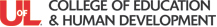 (Completion of 200 hours of field experience is required for admission to Student Teaching in accordance with Regulation 16 KAR 5:040)Candidate Name: _______________________________     Candidate ID #: _____________		Number of hours submitting: ____________Course #: ________   Instructor: ___________________    Supervisor: _____________________	Semester: ______________ Year: _________Reflects classroom demographics determined in KFETS through link to Infinite Campus. 										No additional documentation is necessary.		Observations in schools and related agencies (i.e., Family Resource Center or Youth Services Center)Student Tutoring  Interaction with families of students Attendance at school board and school-based council meeting Participation in a professional learning community (PLC) Opportunities to assist teachers or other school professionals Other___________________________________________		_________________________________SIGNATURE OF UNIVERSITY SUPERVISOR			DATEDatePlacement SiteGrade Level of studentsLevel/Subject# of hoursActivities Completed, including type of activity (B-H) listed below; Include classroom teacher’s Infinite Campus course numberPrint name of Mentor TeacherMentor TeacherSignature